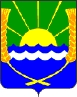            АДМИНИСТРАЦИЯ ПЕШКОВСКОГО СЕЛЬСКОГО ПОСЕЛЕНИЯПОСТАНОВЛЕНИЕ23.01.2017 г.                                                                                                     №  7«О приведении размера  вносимой гражданами платы за каждый вид коммунальной услуги  в соответствие с  установленным предельным (максимальным) индексом изменения размера вносимой гражданами платы за коммунальные услуги  во 2-м полугодии 2017  года по Пешковскому  сельскому поселению».В соответствии с постановлением Российской Федерации  от 30.04.2014     № 400 «О формировании индексов изменения размера платы граждан за коммунальные услуги в Российской Федерации», Постановлением  Правительства Ростовской области от 10.10.2014 № 688 «О внесении изменений                                                                                          в некоторые правовые акты Ростовской области»,  Распоряжением Губернатора  Ростовской области от 29.11.2016 № 369 «Об утверждении предельных (максимальных) индексов изменения размера вносимой гражданами платы за коммунальные   услуги  в  муниципальных  образованиях  Ростовской  области  на 2017 год»,                       ПОСТАНОВЛЯЮ:Привести размер вносимой гражданами платы за коммунальную услугу  по  отоплению  для     в/г № 3 в/ч 48514  по Пешковскому сельскому поселению за каждый вид коммунальной услуги в соответствие с  установленным предельным (максимальным) индексом изменения размера вносимой   гражданами платы за коммунальные услуги в совокупном платеже путем снижения стоимости услуги по отоплению с применением понижающего коэффициента к нормативу потребления коммунальной услуги по отоплению  в жилых помещениях для граждан, проживающих в домах, не оборудованных общедомовыми приборами учета тепловой энергии.Установить, что величина снижения размера платы граждан за коммунальные услуги по сельскому поселению определяется при неизменном наборе и объеме потребляемых услуг.Установить уровень платежей граждан за услугу отопления 100 процентов от экономически обоснованного тарифа, установленного постановлением Региональной службы по тарифам Ростовской области от  15.12.2016 г.          № 72/16 в размере 1383,76 руб./куб.м. (тариф указывается с учетом НДС).Установить понижающий коэффициент к нормативу потребления коммунальной услуги по отоплению  в жилом помещении для граждан, проживающих в домах, не оборудованных общедомовыми приборами учета тепловой энергии, для расчета размера платы граждан по отоплению для граждан, проживающих в домах, не оборудованных приборами учета, в размере 0,85383 согласно приложению.Установить, что в случае, если увеличение размера платы граждан за коммунальные услуги превышает установленные индексы роста, АО «Главное управление жилищно-коммунального хозяйства» филиал «Ростовский» делает перерасчет и суммы платежей граждан за коммунальные услуги, которые превышают индексы роста, подлежат зачету при расчете размера платы граждан в последующий период.Установить, что возмещение предприятию АО «Главное управление жилищно-коммунального хозяйства» филиал «Ростовский» за услугу отопления в соответствии с предельным (максимальным) индексом изменения размера вносимой гражданами платы за коммунальные услуги на второе   полугодие 2017 года осуществляется в установленном  порядке за счет средств областного и местного бюджетов.Настоящее постановление вступает в силу с момента его подписания и  распространяется на правоотношения, возникшие с 01 июля  2017 года, и действует до 31 декабря  2017  года.Направить копии настоящего постановления в Региональную службу по тарифам Ростовской области,  Министерство жилищно-коммунального хозяйства Ростовской области, администрацию Азовского района, АО «Главное управление жилищно-коммунального хозяйства» филиал «Ростовский».Настоящее постановление  подлежит размещению на официальном сайте Пешковского сельского поселения www.peshkovskoe.ru.Контроль  за исполнением настоящего постановления оставляю за собой.      Глава  Администрации Пешковского       сельского поселения			                                С.В. Ляшенкоприложение к постановлению администрации Пешковского сельского поселенияот 23.01.2017 №  7Расчет понижающего коэффициента к нормативу потребления  коммунальной услуги по отоплению  по в/г № 3 в/ч 48514  Пешковского сельского поселения  Азовского района      на 2  полугодие 2017 годаГлава  Администрации Пешковского сельского поселения                                                                   С.В. Ляшенко№наименованиеЕд. изм.Расчет пониж. коэффициента на 2-ое полугодие 2017 1.Экономически  обоснованный тариф отопления  декабря  2016г.руб.Г/кал.1343,452.Уровень платежей за декабрь 2016г. %1003.Тариф по услуге отопления с учетом уровня платежей граждан в декабре 2016 г.руб.Г/кал.1343,454.Экономически обоснованный  тариф отопления на 2 полугодие 2017 г.              руб.Г/кал.1383,765.Уровень платежей на 2 полугодие 2017г.%1006.Норматив потребления по Азовскому району  Постановление РСТ  от 18.09.2014  № 50/3     Г/кал./кв.м0,028387.Размер платы по услуге отопления во 2 полугодии 2017г при 100% уровне платежей без применения понижающего коэффициента1383,76*0,02838   руб./кв.м.39,278.Размер платы по услуге отопления в  декабре 2016 и в 1 полугодии 2017 при 100% уровне платежей с применением понижающего  коэффициента в 1 полугодии 20171343,45*(0,02838*0,8314)=1343,45*0,023595=31,70руб./кв.м.31,709.Рост размера платы к декабрю 2016%123,8810.Предусмотренный на 2 полугодие 2017 года по отоплению рост платы граждан в расчете предельного (максимального) индекса изменения размера вносимой гражданами платы за коммунальные услуги%105,811.Размер платы по услуге отопления в 1 полугодии 2016 с учетом применения роста индекса по услуге(1343,45*0,023595)=31,70*105,78%руб./кв.м.33,5312.Понижающий коэффициент на услугу отопления на 2 полугодие 2017г.33,53/39,27=0,853830,8538313.Норматив с учетом понижающего коэффициента на 2 полугодие 2017 г.0,02838*0,85383=0,024232  г/кал./кв.м.0,02423214.Размер платы граждан во 2 полугодии 2017г. при коэффициенте 1383,76*0,02838*0,85383                  руб./кв.м                   33,5315.Площадь жилых домов 705,2 кв.м*3 дома=2115,6            кв.м.                 2115,618.Сумма субсидии на 1 кв.м. 39,27-33,53    руб./кв.м5,7419.Общая сумма субсидии  5,74*2115,6*3 мес.=36 430,63      тыс.руб.36,420.в том числе сумма субсидии из областного бюджета  95,2%      тыс.руб.                     34,7